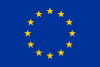 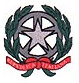 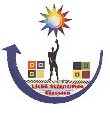 Ministero dell’Istruzione, dell’Università e della RicercaLICEO STATALE “ALFONSO  GATTO”- AGROPOLI – SASCIENTIFICO - SCIENZE APPLICATE- LINGUISTICO- MUSICALE – CLASSICOSede – LICEO SCIENTIFICO –LINGUISTICO: Via Dante Alighieri -  tel. 0974/822399  fax 0974/827982Sede associata – LICEO CLASSICO - MUSICALE: Via S. Pio X -  tel./fax 0974/823212Sito web: www.liceogatto.edu.it – email: saps11000c@istruzione.it - dirigente@liceogatto.edu.itC.F: 81001630656  -  codice fatturazione UF5NBR- : PEC: SAPS11000C@PEC.ISTRUZIONE.IT			MODULO PROPOSTA PROGETTUALE ATTIVITA’ DL 41/2021	PIANO ESTATE	Data, _________________		Firma del/dei docente/i_________________Denominazione progettoPriorità formativeCompetenze attese(disciplinari e di cittadinanza)Destinatari Tempi (mese e giorni– orari: antimeridiano e pomeridiano)Discipline coinvolteObiettivi Specifici  di ApprendimentoAttività Metodologie didatticheRisultati attesiModalità e strumenti di monitoraggio dei processiValutazioneRisorse strumentali-  Sussidi – Materiale di facile consumo(indicare l’eventuale materiale didattico/sussidi da acquistare)Risorse strutturali (indicare gli spazi interni/esterni)Risorse umane(interne/esterne – indicare le ore di insegnamento e/o funzionali all’insegnamento necessarie per la realizzazione del progetto per ciascun partecipante)Indicare altri attori/partners esterni(Associazioni, Enti …)Personale docente internoPersonale docente esterno (esperti)Documentazione e socializzazione  del percorso formativo